2023中華民國山難救助協會中區搜救委員會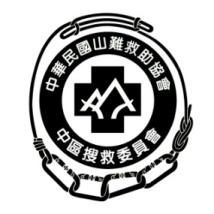 第六期中級訓練營簡章訓練主旨：以培養與訓練本會搜救員為目的，開設專長課程與訓練行程，建立學員登山或溯溪知識，與搜索與救援技能。報名及錄取方式：線上報名系統：https://forms.gle/5wb33j3P9rgTSTE77 (報名完成後可透過下列網址確認是否報名成功 : https://reurl.cc/AAkK68)課程簡章可上「中華民國山難救助協會」網站(http://www.mtrescue.org.tw/) 點選（”中搜中六期”）找尋下載。報名日期：2023/06/14起至2023/06/26止，或是滿額提前結束。報名上限54名，招收登山組與溯溪組各16人，報名時選填組別，錄取後不可更換組別，各組最低12人開班。報名資格以歷屆中搜登山安全教育與技能研習營結訓且領有證書者為限。依評核成績與體能測驗決定錄取名單，評核成績為線上報名表內的10題問卷回覆做評分排序，加計體能測驗成績，擇優錄取。體能測驗分為登山組與溯溪組，測驗地點另行公告，考試項目如下:登山組：負重16kg(男)或12kg(女)行進8km，限時90分鐘及格。溯溪組：徒手跑步6km，限時50分鐘及格。兩組共同項目：普魯士上攀６ｍ過繩結，轉換下降器下降過繩結，限時12分鐘及格。7月2日進行體能測驗，7月12日公告錄取名單並寄發繳費通知。訓練營有是否接受報名，與因報名資料或體能測試不實而取消資格的權利。報名費用：登山組與溯溪組費用相同，每人12,800元(以上費用包含講師、教練、場地、行政)。其餘交通、保險、裝備、餐食…等費用自理。匯款帳號：兆豐國際商業銀行  北彰化分行 (銀行代碼：017 )  帳號：01810441885   戶名：許志斌錄取人員請於７月26日完成匯款繳費，並回覆繳費帳號。逾期視同放棄，依錄取成績排序遞補。匯款後請登錄相關資料於繳費登錄系統：https://forms.gle/Z3MThzBqvMqWBHdw7匯款後，工作人員將於2日內確認資料，匯款確認查詢網址 : https://reurl.cc/94rO0n退費機制：錄取繳費後因故未能參加，依下列規則退費(扣除匯款手續費)：8月12日前退費80%。８月20日前退費50%。８月２０日後不再退費。訓練期間主動或被動退訓，不予退費。四、其他事項：課程從2023年8月19日起至2023年10月28日止。報名前請自行評估健康情況與體能並詳實填寫健康調查，開訓後訓練營將主動評估學員體適能。學員在訓練期間，若有要務缺課，日後「無」補課。本期營隊「無」值星職務。出席率達全部學分80%以上，與考核評量及格，為取得結訓證書的二項必要條件。考核評量辦法於開訓後公告.除結訓證書外營隊無法提供其他上課證明。若遇突發情況如天災或疫情等重大變故，訓練營行程依政府公告規定調整，請注意訓練營之最新訊息。如有任何問題請聯絡：營主任 王憲榮 電話：0928-670121  執行長 林俊言 電話：0932-6020992023中搜中級第六期訓練營課程表總學分64,出席率需超過51分(含)日期地點時間課程名稱課程內容課程內容講師學分8/19(六)
虎山巖08:0010:00開訓介紹本期宗旨、課程綱要，學員幹部選舉，公裝點交，營政事務等。介紹本期宗旨、課程綱要，學員幹部選舉，公裝點交，營政事務等。主委營隊幹部３8/19(六)
虎山巖10:0017:00搜索與定位地圖套疊,視域分析,報案電話導引地圖套疊,視域分析,報案電話導引林瑞安38/20(日)虎山巖08:0017:00無差別流定位法現場地形定位技術現場地形定位技術王廷元38/26(六)虎山巖08:0017:00救護技術失溫處理,高山症處理,四肢骨折包紮,溺水,蛇咬蜂蜇等急救技術失溫處理,高山症處理,四肢骨折包紮,溺水,蛇咬蜂蜇等急救技術黃振谷38/27(日)麗陽岩場08:0017:00繩索技術固定點架設，回收系統固定點架設，回收系統洪國盛39/02(六)杉林溪08:0017:00人工岩場攀岩技術先鋒攀登，繩隊攀登先鋒攀登，繩隊攀登李家旺盧永淙39/03(六)杉林溪08:0017:00搜救演練中搜搜救員複訓中搜搜救員複訓39/9(六)9/10(日)龍洞全天天然岩場攀岩技術保護點架設，先鋒攀登，繩隊攀登，攀登救援保護點架設，先鋒攀登，繩隊攀登，攀登救援李家旺盧永淙69/16(六)9/17(日)全天分組行程登山行程(一)搜索與追踪溯溪行程(一)基礎溪降操作中搜教練羣69/23(六)9/24(日)全天分組行程登山行程(二)艱困環境求生溯溪行程(二)進階溪降操作中搜教練羣69/30(六)10/1(日)08:0017:00拖吊與搬運技術擔架&SKED操作，繩橋架設，Ｔ型拖拉擔架&SKED操作，繩橋架設，Ｔ型拖拉洪國盛王憲榮６10/7(六)10/8(日)10/9(一)全天分組行程登山行程(三)高山探勘溯溪行程(三)溪降團隊管理與實作中搜教練羣910/14(六)10/15(日)全天分組行程登山行程(四)高山探勘溯溪行程(四)長繩距溪降實作中搜教練羣610/21(六)10/22(日)谷關地區08:0017:00綜合演練定位，搜索，急救技術，拖吊搬運定位，搜索，急救技術，拖吊搬運洪國盛,王憲榮,廖志鑫,黃文信,陳世榮,步光中610/28(六)虎山巖08:0012:00結訓證書頒發，意見討論，裝備歸還證書頒發，意見討論，裝備歸還主委營隊幹部1